INFORMACIÓN OPORTUNA SOBRE LA BALANZA COMERCIAL DE MERCANCÍAS DE MÉXICO DURANTE MAYO DE 2020La información oportuna de comercio exterior de mayo de 2020 indica que se registró un déficit comercial de (-)3,523 millones de dólares, saldo que se compara con el superávit de 957 millones de dólares obtenido en igual mes de 2019. En los primeros cinco meses de este año, la balanza comercial presentó un déficit de (-)2,888 millones de dólares.EXPORTACIONES El valor de las exportaciones de mercancías en el quinto mes de este año fue de 18,070 millones de dólares, cifra que se integró por 17,140 millones de dólares de exportaciones no petroleras y por 929 millones de dólares de petroleras. Así, en el mes de referencia las exportaciones totales mostraron una reducción anual de (-)56.7%, la cual fue resultado de contracciones de (-)56.3% en las exportaciones no petroleras y de (-)63.8% en las petroleras. Al interior de las exportaciones no petroleras, las dirigidas a Estados Unidos cayeron a una tasa anual de (-)57.2% y las canalizadas al resto del mundo lo hicieron en (-)51.8 por ciento.	Con cifras ajustadas por estacionalidad, en el quinto mes de 2020 las exportaciones totales de mercancías reportaron una reducción mensual de (-)20.60%, la cual fue resultado neto de retrocesos de (-)22.00% en las exportaciones no petroleras y de un aumento de 18.94% en las petroleras. IMPORTACIONESEn mayo pasado, el valor de las importaciones de mercancías alcanzó 21,592 millones de dólares, monto que implicó una caída anual de (-)47.1%; dicha cifra fue reflejo de disminuciones de (-)44.3% en las importaciones no petroleras y de (-)69.4% en las petroleras. Al considerar las importaciones por tipo de bien, se observaron descensos anuales de (-)55.8% en las importaciones de bienes de consumo, de (-)46.7% en las de bienes de uso intermedio y de (-)38.3% en las de bienes de capital.Con series ajustadas por estacionalidad, las importaciones totales mostraron una caída mensual de (-)18.39%, la cual se originó de retrocesos de (-)17.69% en las importaciones no petroleras y de (-)26.87% en las petroleras. Por tipo de bien, se presentaron disminuciones mensuales de (-)11.70% en las importaciones de bienes de consumo, de (-)20.79% en las de bienes de uso intermedio y de (-)6.32% en las de bienes de capital.Balanza comercial de mercancías de México             Nota: Debido al redondeo, las sumas de los parciales pueden no coincidir con los totales.        * Cifras oportunas.           S.S. Sin Significado.	Se anexa Nota TécnicaPara consultas de medios y periodistas, contactar a: comunicacionsocial@inegi.org.mx o llamar al teléfono (55) 52-78-10-00, exts. 1134, 1260 y 1241.Dirección de Atención a Medios / Dirección General Adjunta de Comunicación 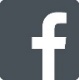 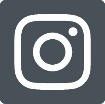 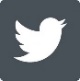 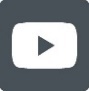 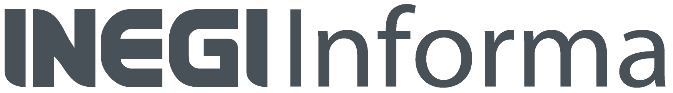 NOTA TÉCNICAINFORMACIÓN OPORTUNA SOBRE LA BALANZA COMERCIAL DE MERCANCÍAS DE MÉXICO DURANTE MAYO DE 2020CIFRAS ORIGINALESSaldo de la Balanza Comercial de Mercancías La información oportuna de comercio exterior de mayo de 2020 indica un déficit comercial de (-)3,523 millones de dólares; dicho saldo se compara con el déficit de (-)3,087 millones de dólares reportado en abril. El incremento en el déficit comercial entre abril y mayo se originó de la combinación de una ampliación del déficit de la balanza de productos no petroleros, que pasó de (-)1,809 millones de dólares en abril a (-)3,053 millones de dólares en mayo, y de una disminución del déficit de la balanza de productos petroleros, que pasó de (-)1,279 millones de dólares a (-)470 millones de dólares.En los primeros cinco meses de este año, la balanza comercial presentó un déficit de (-)2,888 millones de dólares.Balanza comercial de mercancías de México(Millones de dólares) * Cifras oportunas.En el quinto mes de este año, el valor de las exportaciones petroleras fue de 929 millones de dólares. Este monto se integró por 720 millones de dólares de ventas de petróleo crudo y por 209 millones de dólares de exportaciones de otros productos petroleros. En ese mes, el precio promedio de la mezcla mexicana de crudo de exportación se situó en 21.88 dólares por barril, cifra superior en 7.70 dólares respecto a la del mes previo, pero menor en 38.43 dólares en comparación con la de mayo de 2019. En cuanto al volumen de crudo exportado, éste se ubicó en el mes de referencia en 1.062 millones de barriles diarios, nivel inferior al de 1.179 millones de barriles diarios de abril y al de 1.205 millones de barriles diarios de mayo de 2019.Exportaciones Totales de MercancíasEn mayo de 2020, el valor de las exportaciones de mercancías sumó 18,070 millones de dólares, monto menor en (-)56.7% al del mismo mes de 2019. Dicha tasa se derivó de descensos de (-)56.3% en las exportaciones no petroleras y de (-)63.8% en las petroleras. Al interior de las exportaciones no petroleras, las dirigidas a Estados Unidos se redujeron (-)57.2% a tasa anual y las canalizadas al resto del mundo lo hicieron en (-)51.8 por ciento.Exportaciones no petroleras a distintos mercados   	* Cifras oportunas.Exportaciones por Tipo de MercancíaLas exportaciones de productos manufacturados en mayo de 2020 alcanzaron 15,265 millones de dólares, lo que representó una caída de (-)58.7% a tasa anual. Los retrocesos anuales más importantes se observaron en las exportaciones de productos automotrices (-90.1%), de equipos y aparatos eléctricos y electrónicos (-51.7%), de productos plásticos y de caucho (-50.8%), de equipo profesional y científico (-45.8%) y de maquinaria y equipo especial para industrias diversas (-42.4%). A su vez, la disminución anual en las exportaciones de productos automotrices fue resultado de reducciones de (-)90.7% en las ventas canalizadas a Estados Unidos y de (-)86.7% en las dirigidas a otros mercados.El valor de las exportaciones agropecuarias y pesqueras en el quinto mes del año en curso cerró en 1,479 millones de dólares, monto que implicó un descenso de (-)8.6% a tasa anual. Las contracciones anuales más importantes se registraron en las exportaciones de pescados, crustáceos y moluscos (-38.6%), de melón, sandía y papaya (-36.2%), de cítricos (-36%), de aguacates (-13.7%) y de frutas y frutos comestibles (-12.7%). En contraste, las expansiones anuales más relevantes se presentaron en las exportaciones de cebollas y ajos (63.6%) y de café crudo en grano (51.4%). En cuanto a las exportaciones extractivas, éstas se ubicaron en 396 millones de dólares con una tasa anual de (-)32.6 por ciento.En el periodo enero-mayo de 2020, el valor de las exportaciones totales sumó 149,977 millones de dólares, lo que significó una caída anual de (-)20.8 por ciento. Dicha tasa se derivó de retrocesos de (-)19.4% en las exportaciones no petroleras y de (-)42.9% en las petroleras.Estructura de las ExportacionesLa estructura del valor de las exportaciones de mercancías durante los primeros cinco meses de 2020 fue la siguiente: bienes manufacturados 87.8%, bienes agropecuarios 5.9%, productos petroleros 4.5% y productos extractivos no petroleros 1.8 por ciento.Importaciones Totales de MercancíasEl valor de las importaciones de mercancías en el quinto mes del año se ubicó en 21,592 millones de dólares, lo que representó una variación anual de (-)47.1 por ciento. En el periodo enero-mayo de 2020, el valor de las importaciones totales fue de 152,864 millones de dólares, monto menor en (-)19% al observado en igual lapso de 2019. A su interior, las importaciones no petroleras se redujeron a una tasa anual de (-)17.4% y las petroleras lo hicieron en (-)32.1 por ciento.Importaciones por Tipo de BienLas importaciones de bienes de consumo sumaron 2,319 millones de dólares, cifra que se tradujo en una disminución anual de (-)55.8 por ciento. Dicha tasa fue resultado de descensos de (-)44.6% en las importaciones de bienes de consumo no petroleros y de (-)79.9% en las de bienes de consumo petroleros (gasolina y gas butano y propano). Por su parte, en mayo pasado se importaron bienes de uso intermedio por un valor de 17,002 millones de dólares, nivel inferior en (-)46.7% al reportado en mayo de 2019. A su vez, esta contracción anual se originó de retrocesos de (-)45% en las importaciones de bienes de uso intermedio no petroleros y de (-)63.3% en las de productos de uso intermedio petroleros. En lo que corresponde a las importaciones de bienes de capital, en el mes de referencia estas alcanzaron 2,271 millones de dólares, lo cual implicó una caída anual de (-)38.3 por ciento.Estructura de las ImportacionesLa estructura del valor de las importaciones durante los primeros cinco meses de 2020 fue la siguiente: bienes de uso intermedio 78.7%, bienes de consumo 12.3% y bienes de capital 9 por ciento.CIFRAS AJUSTADAS POR ESTACIONALIDADCon cifras desestacionalizadas, en mayo de 2020 la balanza comercial registró un déficit de (-)4,063 millones de dólares, mientras que en abril el déficit fue de (-)4,361 millones de dólares. La disminución del déficit ajustado por estacionalidad entre abril y mayo fue resultado neto de un aumento del déficit de la balanza de productos no petroleros, que pasó de (-)3,074 millones de dólares en abril a (-)3,479 millones de dólares en mayo, y de un menor déficit de la balanza de productos petroleros, que pasó de (-)1,287 millones de dólares a (-)584 millones de dólares en esa misma comparación.Saldo de la Balanza Comercial de Mercancías de MéxicoSerie desestacionalizadaMillones de dólares* Cifras oportunas.En el mes que se reporta, las exportaciones totales desestacionalizadas mostraron un descenso mensual de (-)20.60%, el cual se originó de la combinación de un retroceso de (-)22.00% en las exportaciones no petroleras y de un avance de 18.94% en las petroleras. Al interior de las exportaciones no petroleras, las manufactureras presentaron una caída mensual de (-)23.19 por ciento. A su vez, dicha tasa fue reflejo de contracciones de (-)49.51% en las exportaciones automotrices y de (-)19.22% en las manufactureras no automotrices.Exportaciones de Mercancías Series desestacionalizadas y de tendencia-cicloMillones de dólaresEn mayo de 2020, las importaciones totales de mercancías mostraron una disminución mensual desestacionalizada de (-)18.39 por ciento. Esta cifra fue resultado de reducciones de (-)17.69% en las importaciones no petroleras y de (-)26.87% en las petroleras. Por tipo de bien, se observaron caídas mensuales de (-)11.70% en las importaciones de bienes de consumo (descenso de -5.65% en las importaciones de bienes de consumo no petroleros), de (-)20.79% en las de bienes de uso intermedio (retroceso de -20.60% en las de bienes de uso intermedio no petroleros) y de (-)6.32% en las de bienes de capital.Importaciones de MercancíasSeries desestacionalizadas y de tendencia-cicloMillones de dólaresLa información oportuna de comercio exterior que se presenta en este documento es elaborada por el SAT, SE, Banco de México, INEGI. Balanza Comercial de Mercancías de México. SNIEG. Información de Interés Nacional.ConceptoMayo*Mayo*Enero-Mayo*Enero-Mayo*ConceptoMillones de DólaresVariación % AnualMillones de DólaresVariación % AnualExportaciones Totales18,069.8(-)  56.7149,976.8(-) 20.8Petroleras  929.3(-)  63.86,786.1(-) 42.9No petroleras17,140.4(-)  56.3143,190.7(-) 19.4Agropecuarias1,479.4(-)    8.68,803.03.5Extractivas396.1(-)  32.62,646.75.2Manufactureras15,264.9(-)  58.7131,741.0(-) 20.9Automotrices1,307.4(-)  90.138,783.1(-) 35.4No automotrices13,957.6(-)  41.492,957.9(-) 12.8Importaciones Totales 21,592.4(-)  47.1152,864.4(-) 19.0Petroleras1,399.3(-)  69.414,017.8(-) 32.1No petroleras20,193.1(-)  44.3138,846.6(-) 17.4Bienes de consumo2,319.4(-)  55.818,848.6(-) 22.8Petroleras337.3(-)  79.95,088.2(-) 29.7No petroleras1,982.1(-)  44.613,760.4(-) 19.9Bienes intermedios17,001.7(-)  46.7120,322.7(-) 18.1Petroleras1,062.1 (-)  63.38,929.6(-) 33.4No petroleras15,939.7(-)  45.0111,393.1(-) 16.5Bienes de capital2,271.3(-)  38.313,693.1(-) 21.7Saldo de la Balanza Comercial(-) 3,522.6           S.S.(-) 2,887.6   S.S.Concepto201820192020202020202020Concepto20182019MarAbrMay*Ene-May*Exportaciones Totales450,713460,70438,34323,38518,070149,977Petroleras30,63025,8421,2467589296,786No Petroleras420,083434,86237,09722,62717,140143,191Importaciones Totales464,302455,29535,00726,47221,592152,864Petroleras53,76247,2073,2162,0371,39914,018No Petroleras410,541408,08831,79124,43520,193138,847Balanza Comercial Total(-) 13,5895,4093,336(-) 3,087(-) 3,523(-) 2,888Petrolera(-) 23,132(-) 21,365(-) 1,970(-) 1,279(-)    470(-) 7,232No Petrolera9,54326,7735,306(-) 1,809(-) 3,0534,344ConceptoEstructura %Ene-May 2020*Variación porcentual anualVariación porcentual anualVariación porcentual anualVariación porcentual anualVariación porcentual anualConceptoEstructura %Ene-May 2020*20192020202020202020ConceptoEstructura %Ene-May 2020*AnualMarAbrMay*Ene-May*Total100.003.51.2(-) 39.4(-) 56.3(-)   19.4Estados Unidos81.304.61.0(-) 40.7(-) 57.2(-)   19.9Automotriz22.345.5(-) 7.3(-) 80.0(-) 90.7(-)   35.9Otras58.964.15.9(-) 20.2(-) 39.7(-)   11.5Resto del Mundo18.70(-) 1.11.7(-) 33.4(-) 51.8(-)   17.1Automotriz4.75(-) 3.36.2(-) 74.6(-) 86.7(-)   32.9Otras13.950.0(-) 0.5(-) 14.4(-) 36.6(-)     9.9*  Cifras oportunas. * Cifras oportunas.